* * *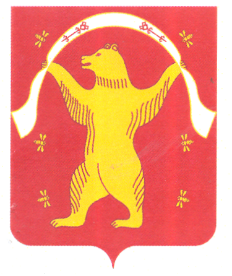 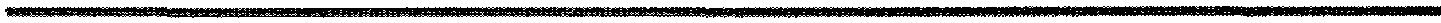 ?АРАР	                                                                         	                         РЕШЕНИЕ19 сентябрь 2023 йыл                           № 18                               19 сентября 2023 года                      О Ревизионной комиссии Совета сельского поселения Староарзаматовский сельсовет муниципального района Мишкинский район Республики Башкортостан В соответствии с частью 9 статьи 18 Устава сельского поселения Староарзаматовский сельсовет муниципального района Мишкинский район и Регламентом Совета сельского поселения Староарзаматовский сельсовет муниципального района Мишкинский район Республики Башкортостан, Совет сельского поселения Староарзаматовский сельсовет муниципального района Мишкинский район Республики Башкортостан двадцать девятого созыва              р е ш и л:1. Сформировать Ревизионную комиссию Совета сельского поселения Староарзаматовский сельсовет муниципального района Мишкинский район Республики Башкортостан в следующем составе:- Васильева Светлана Ефимовна, главный библиотекарь Малонакаряковской сельской библиотеки- филиала № 15 МБУК Мишкинская ЦБС;- Байгазова Татьяна Владимировна, методист по работе с детьми МБУ Мишкинский РДК Староарзаматовский СК;- Байгузина Элеонора Михайловна, бухгалтер 1 категории МКУ «Централизованная бухгалтерия» муниципального района Мишкинский район Республики Башкортостан.2. Председателем Ревизионной комиссии Совета сельского поселения Староарзаматовский сельсовет муниципального района Мишкинский район Республики Башкортостан назначить Васильеву Светлану Ефимовну;2.1. Заместителем Ревизионной комиссии Совета сельского поселения Староарзаматовский сельсовет муниципального района Мишкинский район Республики Башкортостан назначить Байгазову Татьяну Владимировну;2.3. Аудитором Ревизионной комиссии Совета сельского поселения Староарзаматовский сельсовет муниципального района Мишкинский район Республики Башкортостан назначить Байгузину Элеонору Михайловну.Глава сельского поселенияСтароарзаматовский сельсоветмуниципального района Мишкинский районРеспублики Башкортостан 	С.Н.Саликов